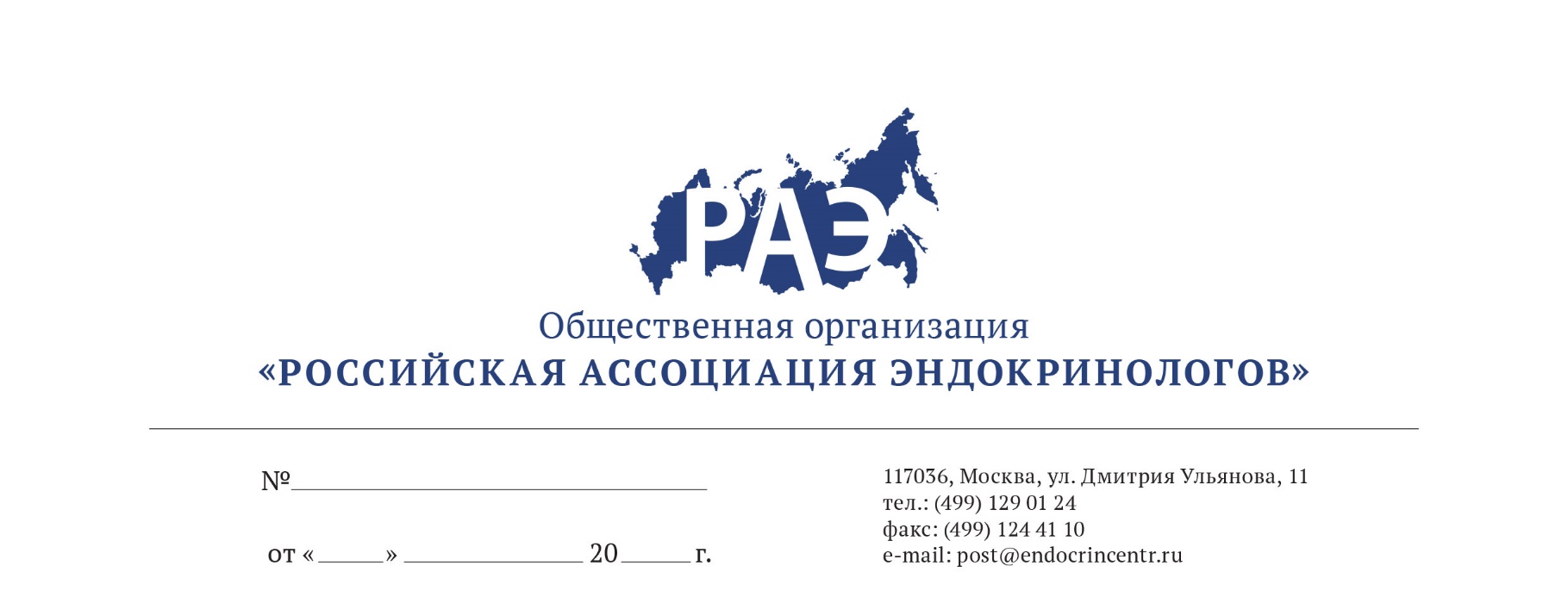 ОПИСАНИЕ программы и информация о лекторахНаучно-практическая школа «Первичный гиперпаратиреоз: дифференциальная диагностика, выбор тактики лечения. Российский регистр пациентов с ПГПТ»,18 февраля 2020 г.1.15:00-15:15Приветственное словоЧлен-корр., Директор ФГБУ «НМИЦ эндокринологии» Мокрышева Н. Г.2. 15:15-15:45(30 мин.)Лекция с разбором клинических случаевСовременный взгляд на проблему первичного гиперпаратиреоза, бессимптомная и симптомная форма 2. 15:15-15:45(30 мин.)К.м.н. Еремкина Анна Константиновна3.15:45- 16:15 (30 мин.)Лекция с разбором клинических случаевДифференциальный диагноз первичного и вторичного гиперпаратиреоза.Российский регистр пациентов с ПГПТ.к.м.н., ст.н.с. Мирная Светлана Сергеевна16:15-16:30Кофе-брейк4.16:30-17:00(30 мин.)Лекция Топическая диагностика измененных околощитовидных желез при первичном гиперпаратиреозе. Н.с.Крупинова Юлия Александровна6.17:00- 17:30 (30 мин.)Лекция Хирургическая тактика при первичном гиперпаратиреозе6.17:00- 17:30 (30 мин.)к.м.н., в.н.с. Ким Илья Викторович7.17:30-18:00Дискуссия и ответы на вопросы